АНОНС СПОРТИВНЫХ МЕРОПРИЯТИЙ НА КАНИКУЛАХ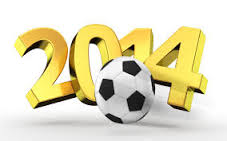 1 ноября 2014 г. в 15.00 в нашем лицее на стадионе лицея состоится спортивный праздник для учащихся и родителей обучающихся «Футбольная семья». 5 ноября 2014 г. в 12.00 в спортивном зале лицея будет проводиться турнир ШСК «Форвард» по пионерболу.6 ноября 2014 г. в 11.00 на стадионе 
СОШ №72 состоится товарищеская встреча по мини-футболу.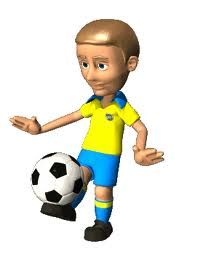 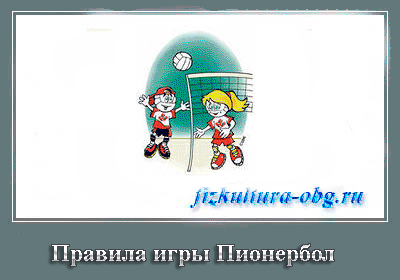 